Stagione Sportiva 2023/2024Comunicato Ufficiale N° 39 (Coppe) del 16/09/2023SOMMARIOSOMMARIO	1COMUNICAZIONI DELLA F.I.G.C.	1COMUNICAZIONI DELLA L.N.D.	1COMUNICAZIONI DEL COMITATO REGIONALE	1Modifiche al programma gare del 20/09/2023	2COMUNICAZIONI DELLA F.I.G.C.COMUNICAZIONI DELLA L.N.D.COMUNICAZIONI DEL COMITATO REGIONALECOPPA MARCHE ECCELLENZA FEMM.Con riferimento a quanto indicato in merito nel CU n. 36 del 14.09.2023 si pubblica, di seguito, il calendario della manifestazione in epigrafe:1^ giornata andata – domenica 01.10.2023ANCONA RESPECT 20021 – AURORA TREIA 		ore 10,30C.F MACERATESE A.S.D. – ASCOLI CALCIO 1898	ore 14,302^ giornata andata – domenica 08.10.2023ASCOLI CALCIO 1898 – ANCONA RESPECT 20021	sab. 07.10 ore 18,00AURORA TREIA – C.F. MACERATESE A.S.D.		ore 15,003^ giornata andata – domenica 15.10.2023ANCONA RESPECT 2001 – C.F. MACERATESE A.S.D.	ore 10,30ASCOLI CALCIO 1898 – AURORA TREIA			sab. 14.10 ore 18,001^ giornata ritorno – domenica 22.10.2023AURORA TREIA – ASCOLI CALCIO 1898			ore 15,00C.F. MACERATESE A.S.D. – ANCONA RESPECT 2001	ore 14,302^ giornata ritorno – domenica 29.10.2023ASCOLI CALCIO 1898 – C.F. MACERATESE A.S.D.	sab. 28.10 ore 18,00AURORA TREIA – ANCONA RESPECT 2001		ore 15,00	3^ giornata ritorno – domenica 05.11.2023ANCONA RESPECT 2001 – ASCOLI CALCIO 1898	ore 10,30C.F. MACERATESE A.S.D. – AURORA TREIA		ore 14,30Campi di giocoANCONA RESPECT 2001		Comunale “Dorico” via Damiano Chiesa – AnconaASCOLI CALCIO 1898		Parrocchiale “Santa Maria” v.Liberazione – Castel di LamaAURORA TREIA			Comunale “L.Capponi” via Campo Sportivo – TreiaC.F. MACERATESE A.S.D.		Stadio “Della Vittoria” via Martiri della Libertà – Macerata  		AvvertenzeCome già pubblicato nel citato CU: n. 36, domenica 12.11.2023 verrà disputata la gara di finale fra le prime due classificate (varrà la classifica avulsa) in campo ed orario da determinare.Si informa inoltre che ogni due ammonizioni scatterà la squalifica per 1 gara.Modifiche al programma gare del 20/09/2023COPPA ITALIA PROMOZIONEVisti gli accordi societari intervenuti la gara GABICCE GRADARA/VALFOGLIA viene disputata sul campo 2 di Ponte Tavollo di Gabicce Mare, via A. Moro, con inizio alle ore 20,30, anzichè alle ore 20,00 come pubblicato nel CU n. 38 del 15.09.2023.Pubblicato in Ancona ed affisso all’albo del Comitato Regionale Marche il 16/09/2023.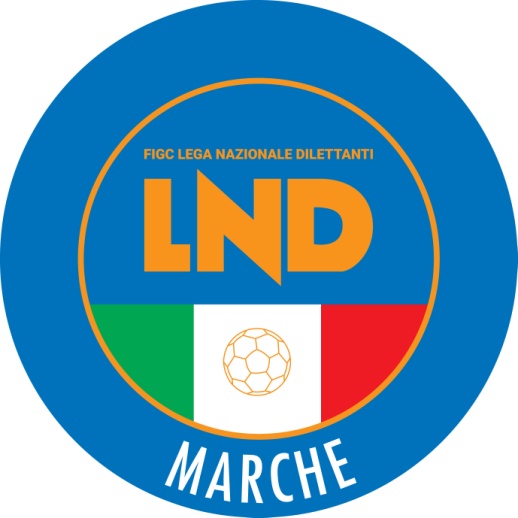 Federazione Italiana Giuoco CalcioLega Nazionale DilettantiCOMITATO REGIONALE MARCHEVia Schiavoni, snc - 60131 ANCONACENTRALINO: 071 285601 - FAX: 071 28560403sito internet: www.figcmarche.it                         e-mail: crlnd.marche01@figc.it                         pec: marche@pec.figcmarche.it  Il Segretario(Angelo Castellana)Il Presidente(Ivo Panichi)